State the  vertex, axis of symmetry, and the maximum or minimum values of the following functions (the first one is done for you):Vertex: (0, -3)Axis of symmetry: x= 0Minimum value: y =  -3 (min because graph opens up)Describe the transformations of the graphs compared to . (the first one is done for you)Reflection across the x axis (opens down)Vertical compression of 1/3 Shift right 4, shift down 3Graph the following Functions. State the domain and range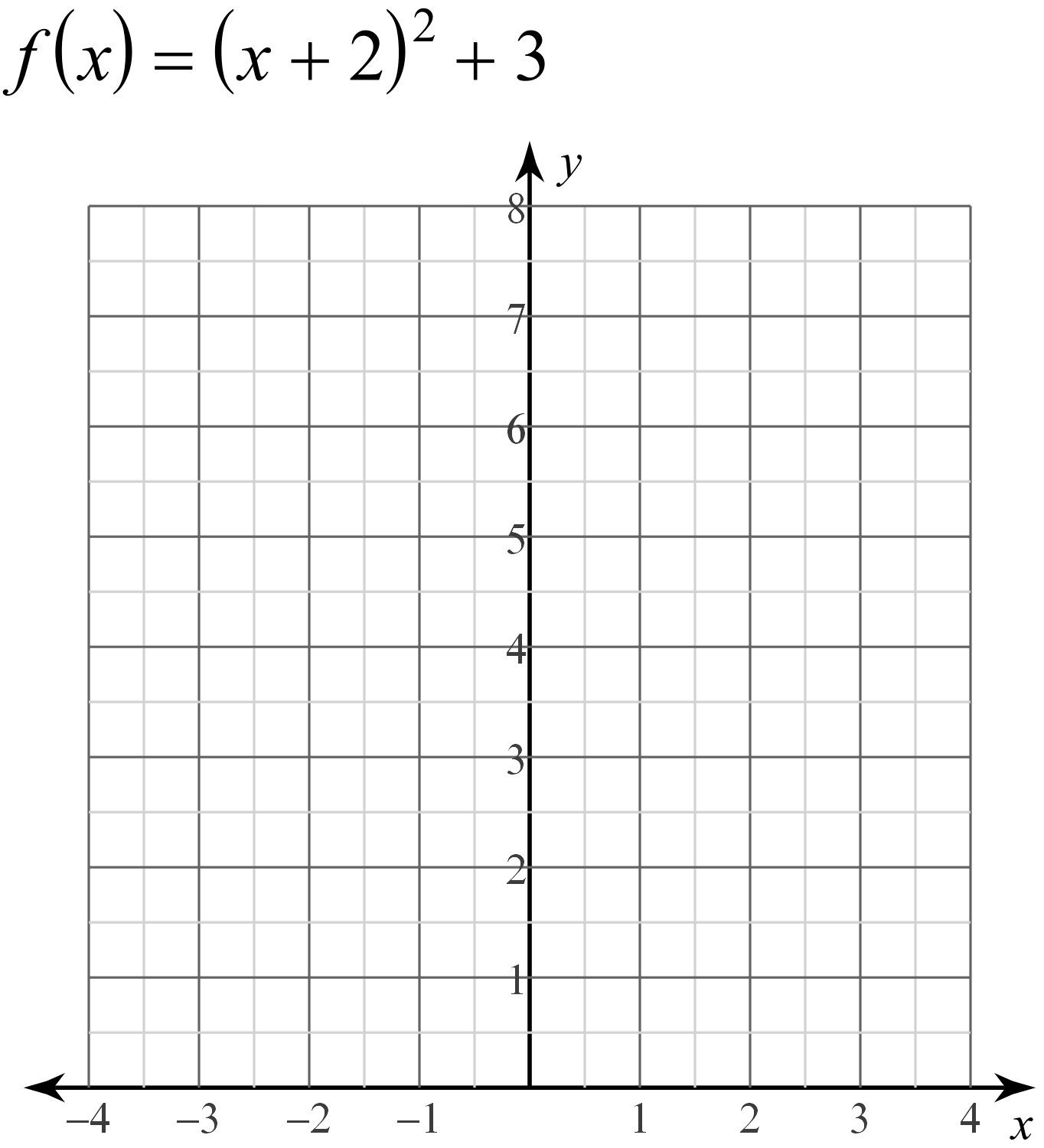 Rewrite to standard form. Find the axis of symmetry. Find the vertex.  axis of symmetry               Plug  x = 1 into equation to find y                 Vertex: (1,-1)Rewrite vertex form to standard form. (first one is done for you)Write the equation from the graph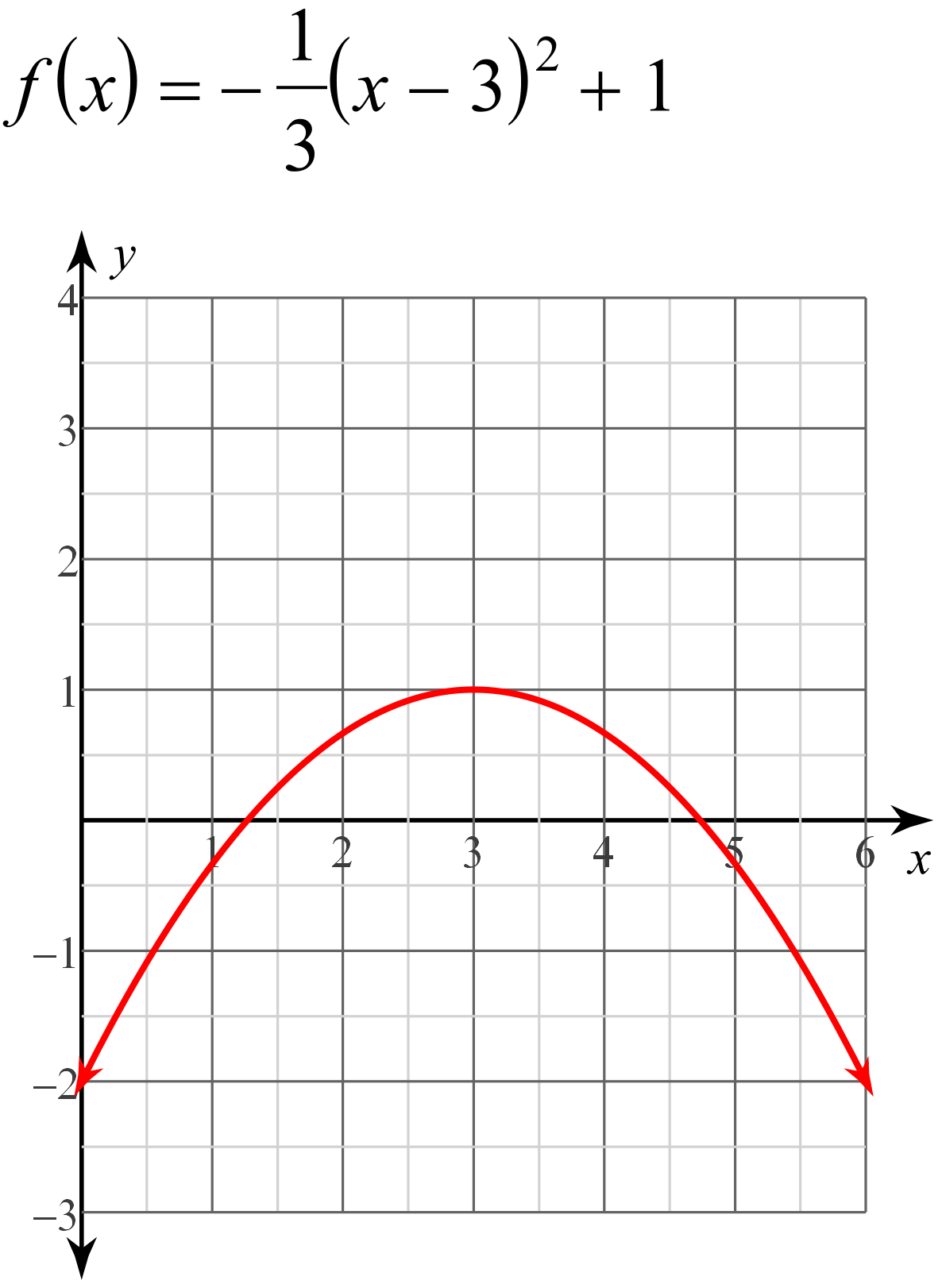 